Publicado en Madrid  el 23/04/2024 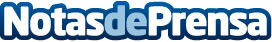 E-Lentillas presenta su innovadora fórmula mejorada: mayor oxigenación y comodidad garantizadaLa conocida empresa E-lentillas, se prepara para lanzar su innovadora fórmula mejorada, marcando un hito en el mundo de la optometría. Estas nuevas lentillas cuentan con hidrogel de silicona, una característica que promete mayor oxigenación y comodidad para el usuario. Un gran avance que se dispone a conquistar a todos los usuarios de lentillas con su lanzamiento programado para la próxima semanaDatos de contacto:Patricia Rodriguez E-lentillas.com617330611Nota de prensa publicada en: https://www.notasdeprensa.es/e-lentillas-presenta-su-innovadora-formula Categorias: Nacional Medicina Industria Farmacéutica Madrid Cataluña Valencia Castilla y León Belleza Otros Servicios Servicios médicos http://www.notasdeprensa.es